Calculating Percents using Mental MathCalculating Percents using Mental MathCalculating Percents using Mental MathCalculating Percents using Mental MathExplores number patterns and relationships.100% of 360 = 36050% of 360 = 18025% of 360 = 9012.5% of 360 = 45What patterns do you see?“I see that the percent is halved each time and when this happens, the product is also halved.”(« Je vois que le pourcentage est réduit d’une moitié chaque fois et lorsque cela se produit, le produit est également réduit d’une moitié. ») Uses number patterns and relationships to solve problems.50% of 80 = ?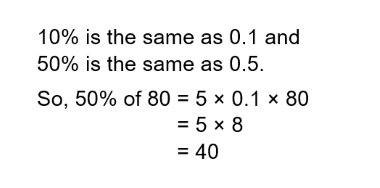 Uses mental math strategies and checks for reasonableness. Find 14% of $30014% = 10% + 5% – 1%10% of $300 = $305% of $300 = $151% of $300 = $3So, 14% of $300 = $30 + $15 – 3= $42Fluently calculates percents using a variety of mental math strategies. 8% of 260 = ?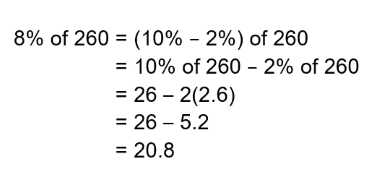 Observations/DocumentationObservations/DocumentationObservations/DocumentationObservations/Documentation